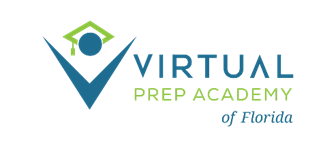 GOVERNING BOARD ANNUAL MEETINGNovember 16, 2023- 2:00 pm ETMicrosoft Teams meetingClick here to join the meetingOr join by entering a meeting IDMeeting ID: 236 230 986 837; Passcode: K38x6d Or call in (audio only) +1 540-566-5080, 969223847#; ID: 969 223 847#AGENDACall to Order – S. JohnsRoll Call- S. JohnsRoutine Business- S. JohnsApproval of AgendaApproval of 10/18/23 Board Meeting minutesInformation ItemsState of the School Report – B. Santiago and M. Stokke LarsonFinancial Update – E. DePersis Action ItemsApproval of InvoicesApproval of New Board Member Additional Comments from the BoardNext board meeting date: December 21, 2023Public CommentAdjournment